University of Potsdam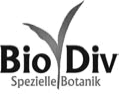 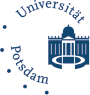 Institute for Biochemistry and Biology Oberseminar Wintersemester 2019/20 General Botany & Biodiversity Research/Systematic BotanyMondays: 14:30, Maulbeerallee 1, großer HörsaalDateSpeaker and affiliationTitleCommentLocation*28.10.1904.11.1911.11.1918.11.1925.11.1902.12.19Charlotte Keyßer(Uni Potsdam)Jonathan Neumann(Uni Potsdam)“Untersuchung der Kleinarten des Ulota crispa Komplexes in den Sielmann-Naturlandschaften Brandenburgs”“Phoenix aus der Asche – Wiederbesiedlung von Insekten einer Brandfläche”BioDivMaulbeer 2a09.12.1916.12.1906.01.2013.01.20Sina Weißbach(Uni Potsdam)Maren Schüle(Uni Potsdam)TBA„25 Jahre Vegetationsveränderung im Naturpark märkische Schweiz“BioDivMaulbeer 2a20.01.2027.01.20Hanna Schreier(Uni Potsdam)Natalie von Elm(Uni Potsdam) Vorträge zu Aloe pembanaBioDivMaulbeer 2a03.02.2010.02.20Jessica Ebensberger(Uni Potsdam)Anne Fronia(Uni Potsdam)"Diasporenbankanalyse kalkreicher Trockenrasen- Gibt es ein Potential für Restaurationsmaßnahmen?"“Impact of herbivory intensity on plant-soil feedbacks and associated effects on plant competition”BioDivMaulbeer 2a